ИНФОРМАЦИЯо проведении мероприятия«Возьми меня за руку!»в МОУ Воскресенской ООШ     12 октября 2017 года в нашей школе проводилось мероприятие «Возьми меня за руку!», направленное на профилактику ДТП с участием детей-пешеходов. Были привлечены обучающиеся,  родители и работники сельского клуба.   Именно пример родителей важнее всего, именно поступки и поведение мам и пап так старательно копируют дети-участники дорожного движения. С родителями была проведена беседа о необходимости осуществления постоянного контроля за поведением детей на улично-дорожной сети, использования детьми световозвращающих элементов.  На тротуарах, непосредственно вблизи образовательного учреждения, было организовано нанесение надписей «Возьми меня за руку!».В акции приняли участие 12 обучающихся и 7 родителей.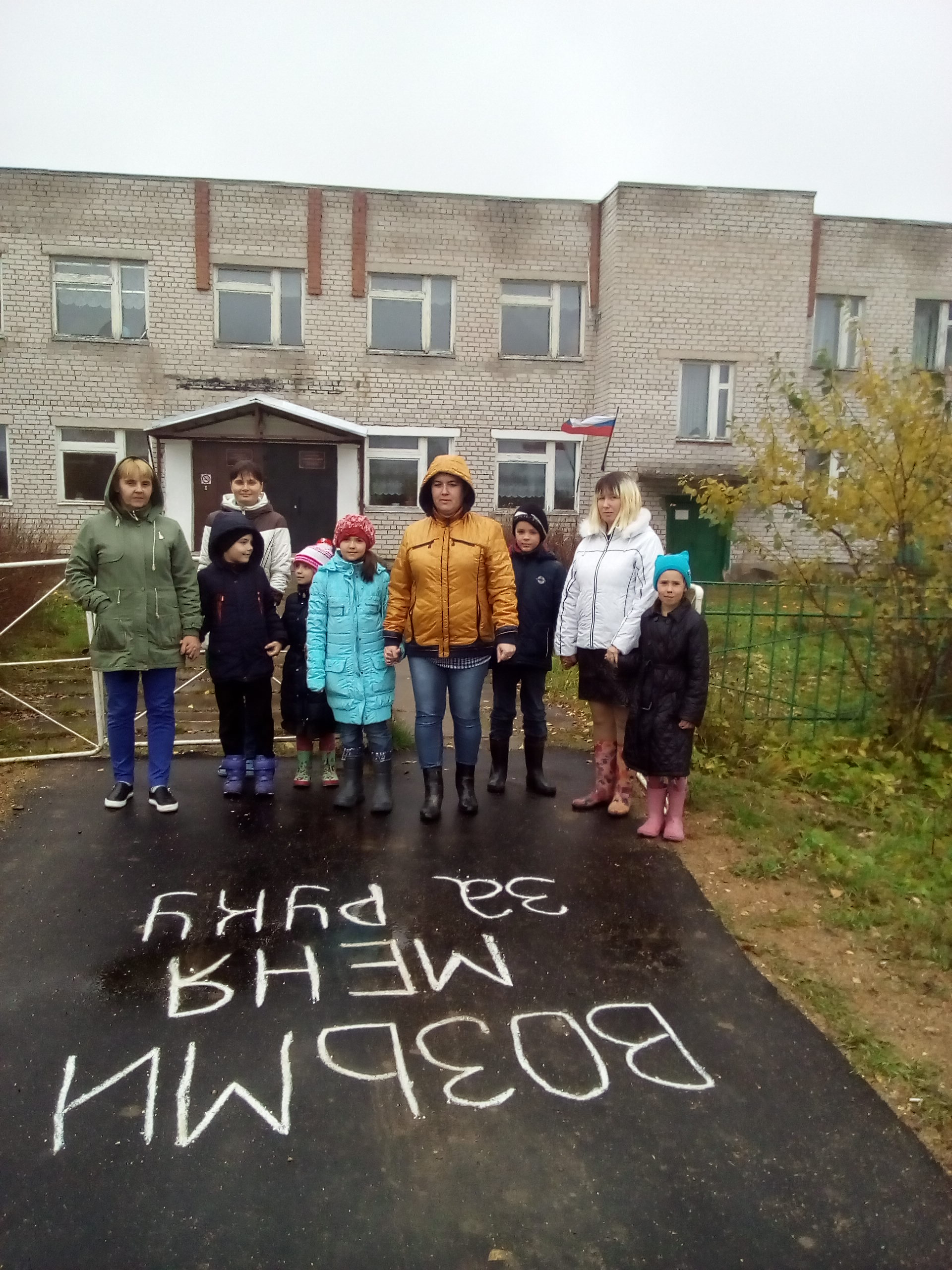 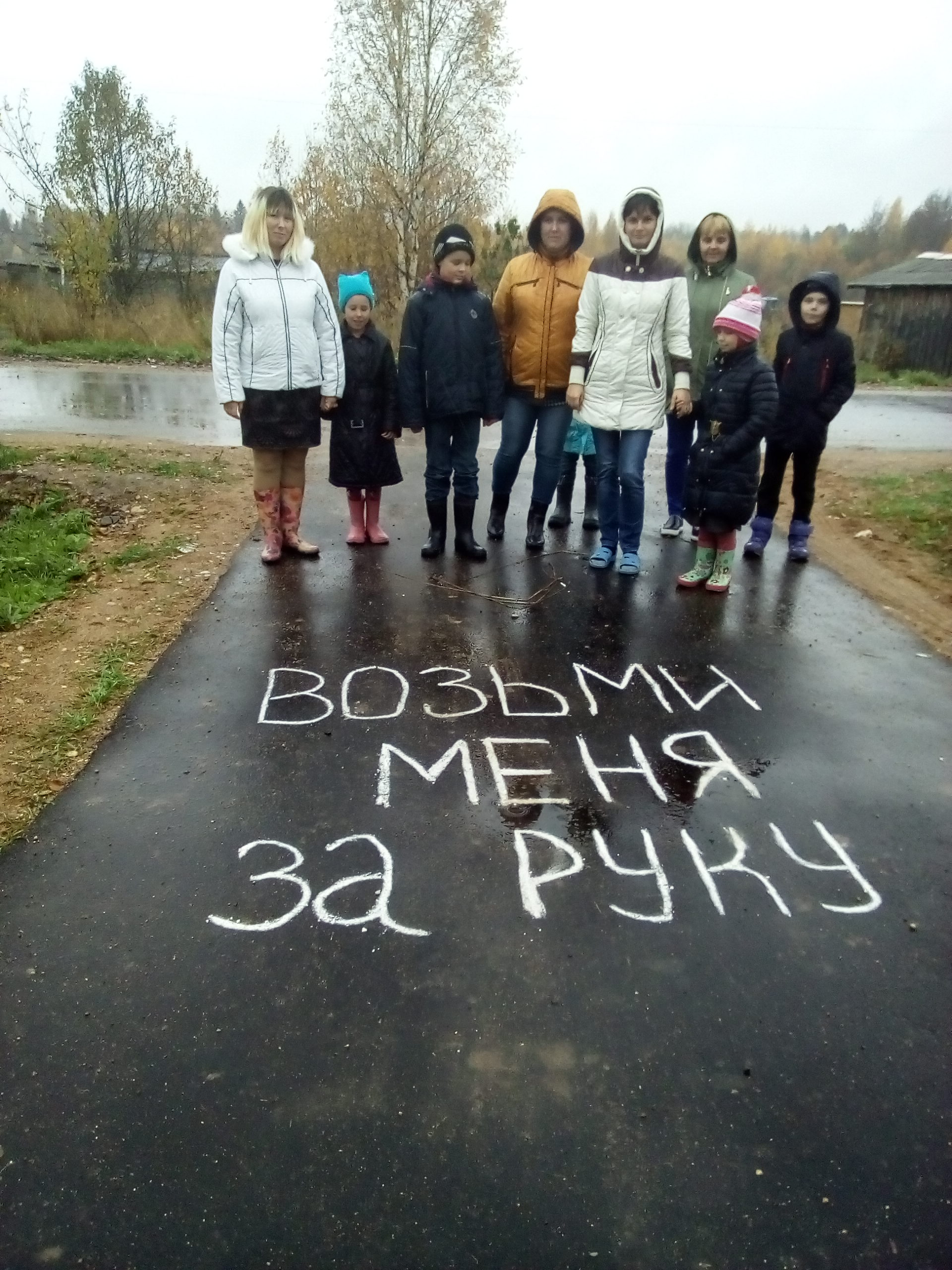 Директор:              С.К.Волкова